Nombres décimaux : révisionExercice 1 : Ecrire chaque fraction comme la somme d’un nombre entier et d’une fraction inférieure à 1.Exercice 2 : Ecrire sous la forme d’une seule fraction.Exercice 3 :Donner les abscisses des points A, B et C, sous forme fractionnaire.                             A				        B	            C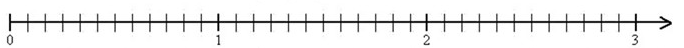 Placer les points D(), E() et F(           2					     3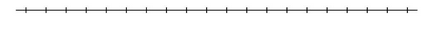 Exercice 4 : Compléter le tableau suivant :Exercice 4 :Dans le nombre 5 091,807 :Le chiffre des dizaines est :……………Le nombre de dixièmes est :…………..Le chiffre des millièmes est :………….Le nombre des centièmes est :…………Exercice 5 : Donne l’écriture décimale des nombres.Quatre-cent-cinq unités trente-sept millièmes : …………………………………………Vingt-mille-cinq-cent-huit unités deux centièmes :……………………………………..Soixante-six unités et huit-cent-cinquante-deux dix-millièmes : ………………………………..Exercice 6 :Ecrire les nombres suivants en toutes lettres sans utiliser le mot « virgule ». 420,356 : ……………………………………………………………………………………………………………………………………………………………………………………………………………………24,3 008 : ………………………………………………………………………………………………………………………………………………………………………………………………………….7 849,3 :…………………………………………………………………………………………………………………………………………………………………………………………………………….Exercice 7 :Pose et effectue les opérations suivantes :NombreFractionDécompositionDécomposition325,760,078